Домашнее задание для 3 ДОП, от 8.04.23.Новая тема: "Гармонические обороты".Перепешите себе в тетрадь по теории. Плагальный оборот (TST);Автентический оборот (TDT);Полный оборот (TSDT). Пример построения смотрите в нотной тетради:C-dur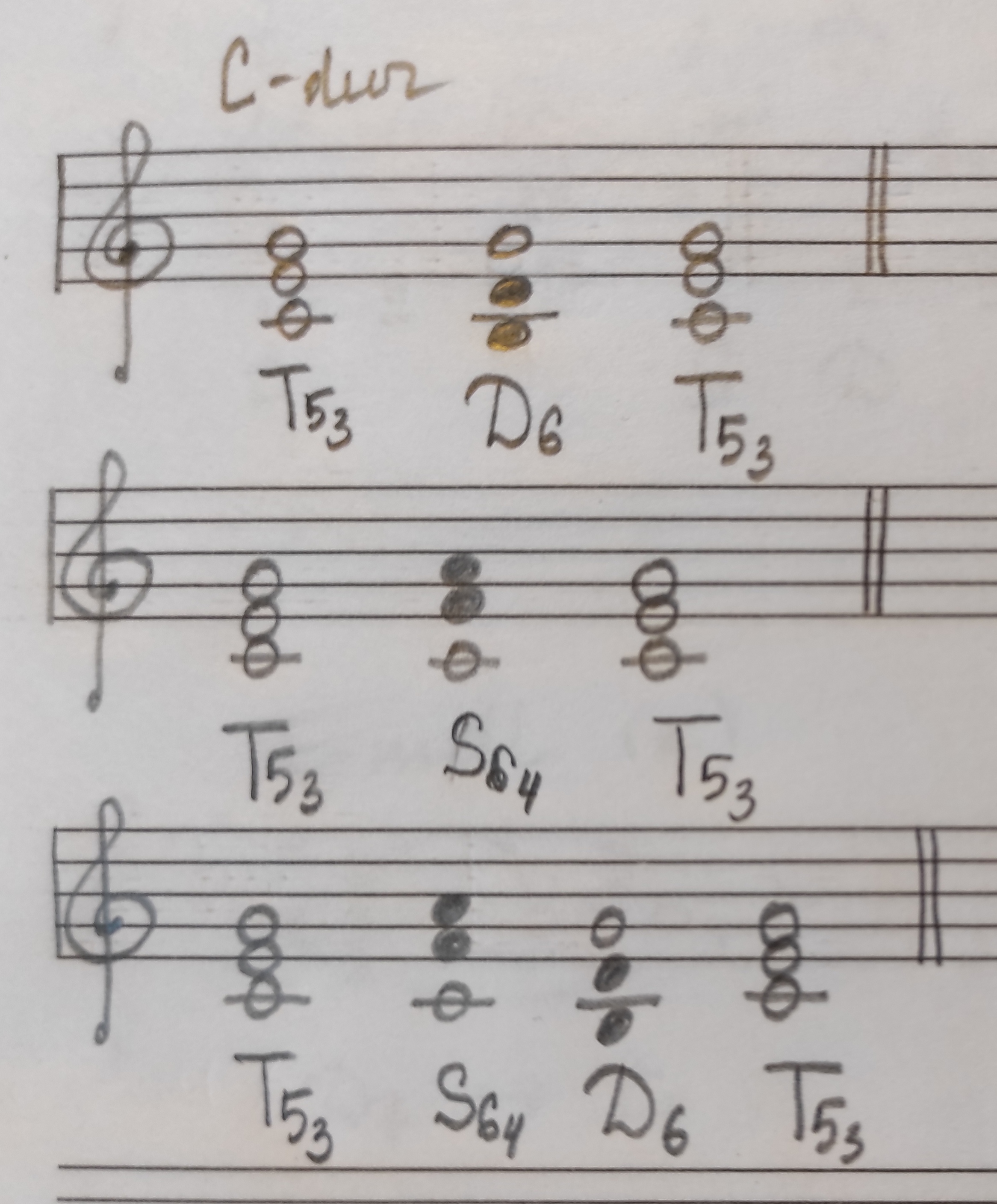 Письменно построить по образцу три вида оборота в тональности Es-dur. И играйте все обороты на клавиатуре в пределах первой октавы. Если нет фортепиано, воспользуйтесь распечатанной клавиатурой. Калмыков и Фридкин. Одноголосие. Номер 307: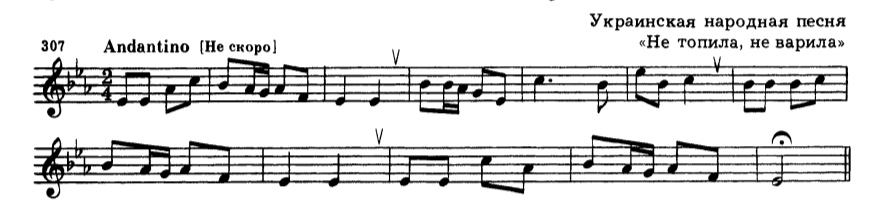 Повторять старое задание. 